Jausmų kauliukas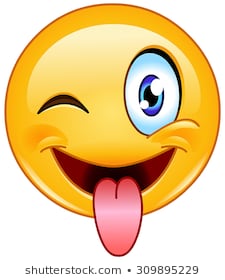 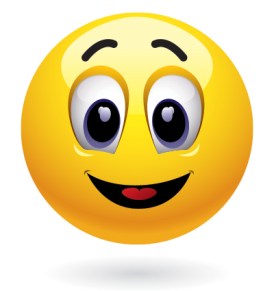 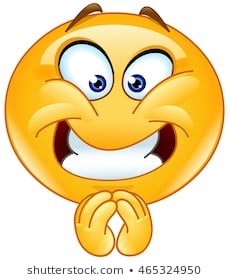 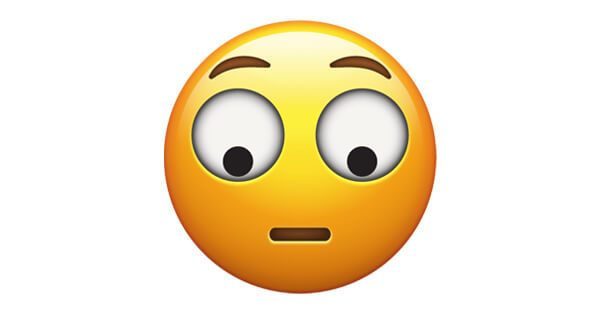 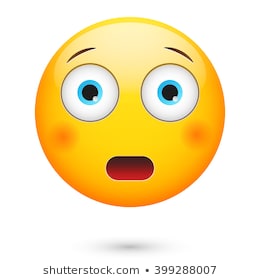 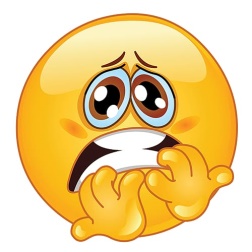 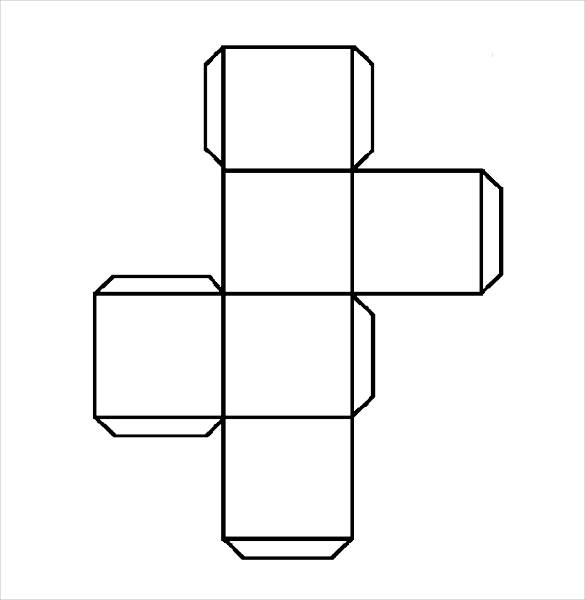 